Trabajemos en casa Lenguaje y Comunicación. Semana del 25 al 29 de mayo 5° básico Nombre del estudiante: 	______________________________________________________________________Fecha: 		Lunes 25 de mayo de 2020Recuerda que hoy es tu última clase para terminar el informe. Y como última actividad es traspasar a un Word el texto escrito y luego enviar a mi correo Camila.c.c.moreira@gmail.com Martes 26 de mayo de 2020Actividad 1 Visualiza el siguiente video  https://www.youtube.com/watch?time_continue=85&v=tXNhoRJOvnI&feature=emb_logo Actividad 2Realiza una investigación sobre las normativas viales referidas a los límites de velocidad vigentes, junto a su respectiva justificación en las distintas zonas en donde las normativas son aplicadas. Y escribelas en tu cuaderno Miércoles 29 de mayo de 2020Recordemos la estructura de una carta 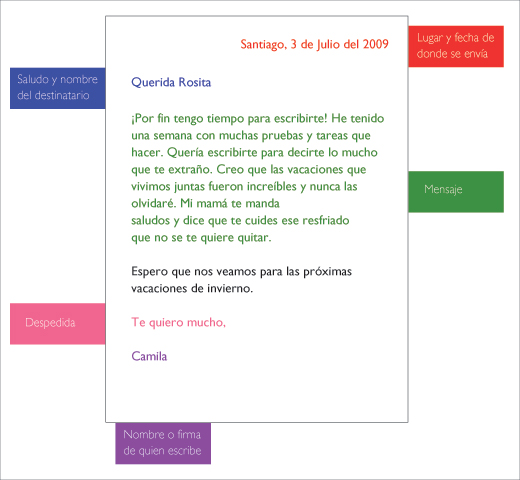 Actividad 1.Redacta una carta para entregarle a un ser querido, el tema de referencia es los límites de velocidad vigentes en chile, en esta carta debes indicarles cuales son y que consejo le das tú a la persona que escribes la carta 